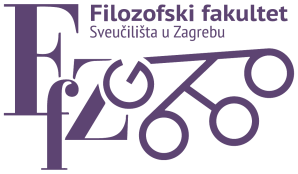 SUGLASNOST ZA PRIJAVU PROJEKTA  GLAVNI ISTRAŽIVAČ/VODITELJ PROJEKTAOSTALI SUDIONICI NA PROJEKTU S FILOZOFSKOG FAKULTETAPREDLOŽENI PROJEKTDatum:________________Potpis Prodekana za znanost i međunarodnu suradnju :_____________	ImePrezimeFunkcija/PozicijaUstrojbena jedinica: Odsjek/Služba/CentarTelefonE-mailPostotak radnog vremena na predloženom projektuOstali projekti na kojima radi i u kojem postotku Ime i prezimeFunkcija/PozicijaUstrojbena jedinicaKontakt: e-mail, telefonPostotak vremena u sklopu predloženog projektaOstali projekti na kojima radi i u kojem postotkuNaziv projektaSkraćenica Program u kojem se prijavljuje/potprogram/aktivnost Tip projekta Znanstveni               stručniKomercijalni            nekomercijalniKoordinatorPartneri Kratki opis projektaUkupan budžet projektaBudžet Filozofskog fakulteta SufinanciranjeDA                             NEAko da, u kojem postotku i na koji način (plaće, infrastruktura, aktivnosti iz drugih izvora financiranjaPredfinanciranjeDA                              NEAko ne, na koji način će biti uređenoOpis financija - direktni troškovi: plaće, putovanja, nabava opreme, iznos indirektnih troškovaPlanira li se zaposliti doktorand na projektu?DA                              NEJe li u projektu budžetirana školarina za doktoranda?Da, u potpunosti  Da, dijelomNeAko nije budžetirana puna školarina, molim obrazložite razloge zbog čega nije budžetirana puna školarinaKoristi za Filozofski fakultet (zapošljavanje, međunarodna vidljivost, znanstveni doprinos, nabava opreme)Poveznica na natječajRok za prijavu